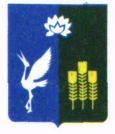 МУНИЦИПАЛЬНЫЙ КОМИТЕТЧКАЛОВСКОГО СЕЛЬСКОГО ПОСЕЛЕНИЯСПАССКОГО МУНИЦИПАЛЬНОГО РАЙОНАПРИМОРСКОГО КРАЯРЕШЕНИЕ  11 октября  2023 года                       с. Чкаловское	                                         № 153Об итогах публичных слушаний «О внесении изменений в Устав Чкаловского сельского поселения»      Руководствуясь  Федеральным  законом  Российской Федерации от 06.10.2003 года №131-ФЗ «Об общих принципах организации местного самоуправления в Российской Федерации», Уставом Чкаловского сельского поселения, Положением «Об утверждении Положения о публичных слушаниях в новой редакции публичных слушаниях», утверждённого решением муниципального комитета Чкаловского сельского поселения № 97 от 20  сентября 2017 года (в редакции решения от 12.11.2017 года №112, от 21.02.2018 года №127), на основании Устава Чкаловского сельского поселения, муниципальный комитет Чкаловского сельского поселенияРЕШИЛ:Утвердить итоговый протокол публичных слушаний по вопросу «О внесении изменений в Устав Чкаловского сельского поселения». (Приложение)Настоящее решение вступает в силу после с момента его официального опубликования. Опубликовать данное решение в средствах массовой информации Чкаловского сельского поселения в газете «Родные просторы» и на сайте администрации Чкаловского сельского поселения.Контроль за исполнением настоящего решения оставляю за собой.Глава Чкаловского сельского поселения                                 А.Я.ТахтахуновПриложение к решению№ 153 от 11.10.2023 г.ИТОГОВЫЙ ПРОТОКОЛПУБЛИЧНЫХ СЛУШАНИЙПо внесению изменений и дополнений в Устав Чкаловского сельского поселенияПубличные слушания назначены решением муниципального комитета  Чкаловского   сельского   поселения от 29 августа 2023 года № 148  «О назначении публичных слушаний по внесению изменений и дополнений в Устав Чкаловского сельского поселения».Тема публичных слушаний: «О внесении изменений и дополнений в Устав Чкаловского сельского поселения».Инициаторы проведения публичных слушаний: Глава Чкаловского сельского поселения.Дата проведения:  02 октября 2023 года.Место проведения: администрация Чкаловского сельского поселения.Предложение Главы администрации Чкаловского сельского поселения:1. Внести в Устав Чкаловского сельского поселения Спасского муниципального района Приморского края, утвержденный решением муниципального комитета Чкаловского сельского поселения Спасского муниципального района Приморского края от 30.07.2015 № 295 следующие изменения:1. В п. 9 ст. 10; пп. 12, 14, 16, 17,  22, 23,  26, 28, 31, 32, 33, 34, 35, 36,   ст. 10; пп. 12, 16 ст. 14; п. 3 ст. 16; п. 2 ст. 25; в ч. 3 ст. 35; в ч. 5 ст. 37 слова «избирательная комиссия Чкаловского сельского поселения» заменить на слова «избирательная комиссия, организующая подготовку и проведение выборов в органы местного самоуправления, местного референдума» в соответствующем падеже.Решили:Рекомендовать муниципальному комитету Чкаловского сельского поселения  внести изменения в Устав Чкаловского сельского поселения, согласно проекту решения от 29 августа 2023 года, включая предложения Главы Чкаловского сельского поселения.Председатель:                                                                                         О.А.УханьСекретарь:                                                                                         Л.Г.Ляшенко